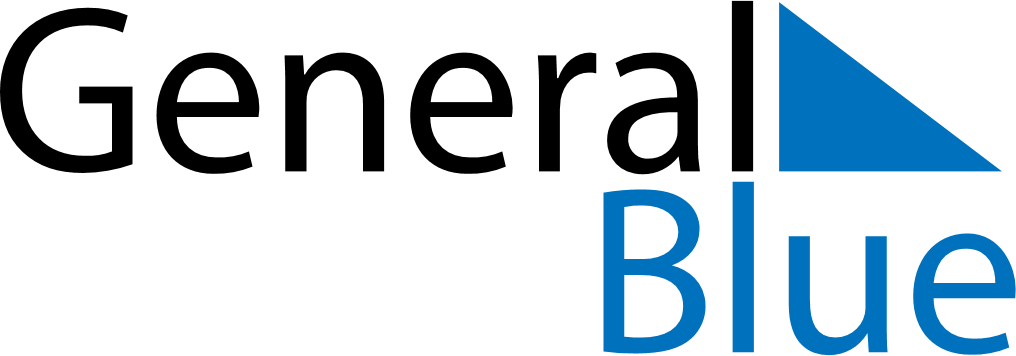 May 2024May 2024May 2024May 2024May 2024May 2024Sund, Aland IslandsSund, Aland IslandsSund, Aland IslandsSund, Aland IslandsSund, Aland IslandsSund, Aland IslandsSunday Monday Tuesday Wednesday Thursday Friday Saturday 1 2 3 4 Sunrise: 5:35 AM Sunset: 9:37 PM Daylight: 16 hours and 2 minutes. Sunrise: 5:32 AM Sunset: 9:40 PM Daylight: 16 hours and 7 minutes. Sunrise: 5:29 AM Sunset: 9:42 PM Daylight: 16 hours and 12 minutes. Sunrise: 5:27 AM Sunset: 9:45 PM Daylight: 16 hours and 18 minutes. 5 6 7 8 9 10 11 Sunrise: 5:24 AM Sunset: 9:47 PM Daylight: 16 hours and 23 minutes. Sunrise: 5:21 AM Sunset: 9:50 PM Daylight: 16 hours and 28 minutes. Sunrise: 5:19 AM Sunset: 9:52 PM Daylight: 16 hours and 33 minutes. Sunrise: 5:16 AM Sunset: 9:55 PM Daylight: 16 hours and 38 minutes. Sunrise: 5:14 AM Sunset: 9:57 PM Daylight: 16 hours and 43 minutes. Sunrise: 5:11 AM Sunset: 10:00 PM Daylight: 16 hours and 48 minutes. Sunrise: 5:09 AM Sunset: 10:02 PM Daylight: 16 hours and 53 minutes. 12 13 14 15 16 17 18 Sunrise: 5:06 AM Sunset: 10:05 PM Daylight: 16 hours and 58 minutes. Sunrise: 5:04 AM Sunset: 10:07 PM Daylight: 17 hours and 3 minutes. Sunrise: 5:01 AM Sunset: 10:10 PM Daylight: 17 hours and 8 minutes. Sunrise: 4:59 AM Sunset: 10:12 PM Daylight: 17 hours and 13 minutes. Sunrise: 4:57 AM Sunset: 10:14 PM Daylight: 17 hours and 17 minutes. Sunrise: 4:54 AM Sunset: 10:17 PM Daylight: 17 hours and 22 minutes. Sunrise: 4:52 AM Sunset: 10:19 PM Daylight: 17 hours and 27 minutes. 19 20 21 22 23 24 25 Sunrise: 4:50 AM Sunset: 10:21 PM Daylight: 17 hours and 31 minutes. Sunrise: 4:48 AM Sunset: 10:24 PM Daylight: 17 hours and 36 minutes. Sunrise: 4:45 AM Sunset: 10:26 PM Daylight: 17 hours and 40 minutes. Sunrise: 4:43 AM Sunset: 10:28 PM Daylight: 17 hours and 44 minutes. Sunrise: 4:41 AM Sunset: 10:30 PM Daylight: 17 hours and 49 minutes. Sunrise: 4:39 AM Sunset: 10:33 PM Daylight: 17 hours and 53 minutes. Sunrise: 4:37 AM Sunset: 10:35 PM Daylight: 17 hours and 57 minutes. 26 27 28 29 30 31 Sunrise: 4:35 AM Sunset: 10:37 PM Daylight: 18 hours and 1 minute. Sunrise: 4:34 AM Sunset: 10:39 PM Daylight: 18 hours and 5 minutes. Sunrise: 4:32 AM Sunset: 10:41 PM Daylight: 18 hours and 9 minutes. Sunrise: 4:30 AM Sunset: 10:43 PM Daylight: 18 hours and 12 minutes. Sunrise: 4:28 AM Sunset: 10:45 PM Daylight: 18 hours and 16 minutes. Sunrise: 4:27 AM Sunset: 10:47 PM Daylight: 18 hours and 19 minutes. 